    Mateřská škola, Praha 4, Markušova 1556 a detašované pracoviště Dubnova 806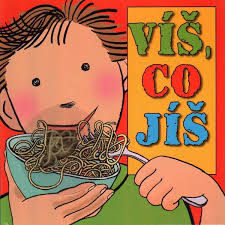 Oceněna v loňském roce mezinárodním titulem EKOŠKOLKApořádá již po osmnácté DEN ZEMĚ Motto:,,Víš,co jíš”    Kdy?  20. 4. 2017 od 15.00 hodinKde?  Zahrada MŠ Dubnova a přilehlý Hostivařský lesoparkCíl:   Zvýšit povědomí dětí i rodičů o výhodách sezonních a místních potravin. Seznámit děti a rodiče s novým pohledem na to, co jíme.Realizace oslav Dne Země Přivítání návštěvníků, seznámení s průběhem akceRozdávání průkazek (zmenšený obrázek zdravého talíře)Rozchod návštěvníků na trasu po hostivařském lesoparku a po areálu MŠ. V lesoparku se na jednotlivých stanovištích děti a rodiče dozví informace o zdravé výživě, vitamínech, které jsou schovány v ovoci a zelenině, seznámí se s pojmem surovina a potravina, splní si jednoduché aktivity, potěší se s poníky, prohlédnou si prezentaci Lesů HMP a vrátí se zpátky na zahradu MŠ Dubnova 806.Stanoviště s úkolem: Za splnění úkolu požádejte o 1 dírku (děrovačkou) do průkazky. Celkový počet je 10 dírek. 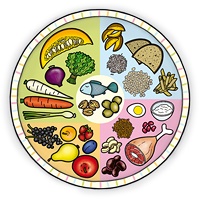 „Netopýr“ Na tomto stanovišti se děti a veřejnost seznámí s životem a potravou netopýrů ze záchranné stanice Nyctalus, p. Zieglerová,,Fazole“ Sázení fazolek do ručně vyzdobených květináčů, paní Naďa S.„ Voda“ Děti se dozví, jak vzácná a dobrá je pitná voda a jak chutnají bylinkové čaje, kolik cukru obsahují nápoje? Koloběh vody v přírodě. Paní učitelky Jana a Šárka.„Pavučina“ Děti si na tomto stanovišti procvičí svou pozornost a obratnost, přemýšlení při vybírání jídla zvířátkům. Paní učitelky Angelína a Zuzka.,,Kompost“ Děti se na tomto stanovišti dozvědí, co znamená slovo bio odpad, jak vzniká nová zemina. Prozkoumají, kdo napomáhá k rychlému rozkladu bioodpadu. Paní učitelky Klára a Maruška.,,U  farmářky“ Na tomto stanovišti si děti ověří své znalosti v poznávání různých druhů surovin a potravin. Členové dospělého Ekotýmu. ,,Vím, co jím“ Toto stanoviště nás seznámí s nástrahami nesprávného stravování. Paní učitelky Lucka a Kamila  „Surovina x potravina“ Na tomto stanovišti se děti dozví o zajímavé cestě suroviny a vzniku potraviny. Paní učitelky Dáša a Petra.,,Hledej vitamín“ Stanoviště, kde si děti při hledání a poznávání obrázků procvičí paměť a pohotovost. Samy určí, v jaké potravině se vyskytuje ovoce a zelenina. Jaké vitamíny skrývají? Paní učitelka Lenka,,Vítr“ hravé stanoviště o tom, co vše vítr umí a dokáže. Paní učitelky Lenka a MíšaDEN ZEMĚ  Motto: ,,Víš, co jíš”   20.4. 2017Stanoviště pro radost:Palmový olej  - Volná prezentace s problematikou palmového olejeLesy hl. města Prahy  - Zde se návštěvníci dozvědí o potravě lesních zvířat. Ráj poníků Praha 9. Děti se rády svezou na ponících. Dozví se, co má takový poník rád, čím se živí, a letos přijedou rovnou tři!.Radostné bubnování“ pan Šušor a jeho bubny navodí hudební atmosféru a seznámí nás s tajemným světem bubnůZdravé potraviny – s Chlorellou a zeleným ječmenem – Ing. K. Špinková Na závěr Vás čekají také drobné odměny - kontrola průkazek, a nasbíraných dírek.. A výborné občerstvení z domácí kuchyně ( paní kuchařek a rodičů) Akce je pořádána za finanční podpory projektu 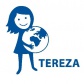  „Menu pro změnu“ vzdělávacího centra TerezaPřijďte i vy, těšíme se na vás…EKOTÝM a zaměstnanci mateřské školy Markušova a Dubnova.